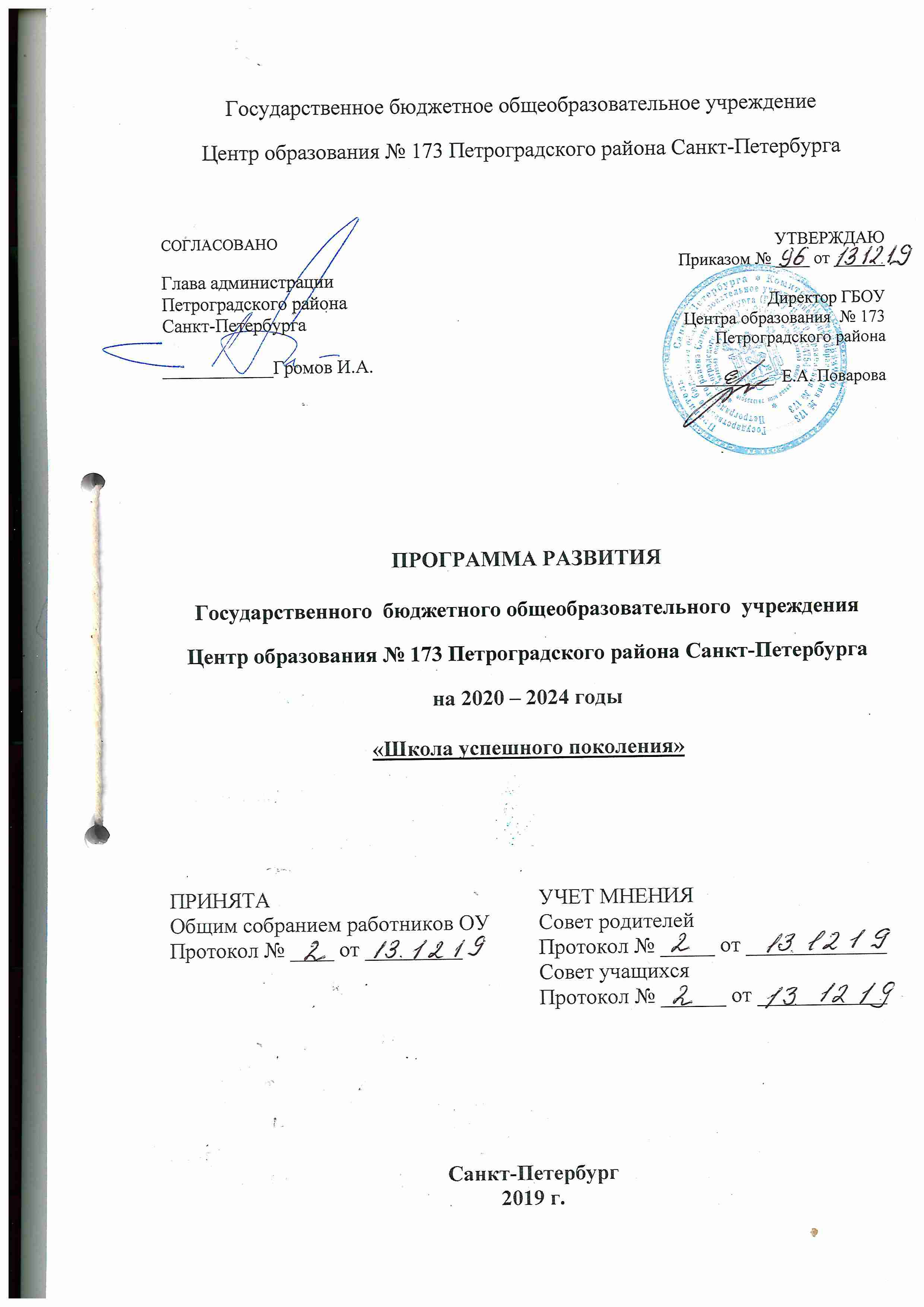 Государственное Бюджетное Образовательное учреждениеЦентр Образования №173Петроградского района Санкт-Петербурга       ПРОГРАММА РАЗВИТИЯГосударственного бюджетного образовательного учрежденияЦентр Образования №173 Петроградского района Санкт- Петербургана 2020 - 2024 годы« Школа успешного поколения» 1. Паспорт Программы развития ГБОУ ЦО №173Локальные акты, обеспечивающие выполнение программы:Устав ГБОУ ЦО №173Образовательная программа начального общего образованияОбразовательная программа основного общего образования Образовательная программа среднего общего образованияУчебный план (в наличии, утверждение новой редакции – ежегодно)Годовой план работы ГБОУ ЦО №173 (в наличии, утверждение в новой редакции – ежегодно).В соответствии с установленным государственным статусом образовательное учреждение реализует образовательные программы: начального общего, основного общего, среднего общего образования.Количество обучающихся: 433 учащихся ОГРН: 5067847274754 ИНН/КПП: 7813355010/781301001Директор: Поварова Елена Андреевна Материально-техническая база: ГБОУ ЦО № 173 оснащен библиотекой, спортивным залом, спортивными площадками, компьютерным классом, мобильным компьютерным классом, музеем «Колтовская слобода».Организация питания: в ГБОУ ЦО №173 осуществляется в помещении столовой предприятием общественного питания ЗАO «Трапеза» на договорной основе.Структура образовательного учреждения, уровень и направленность реализуемых образовательных программСтруктура управления образовательным процессом основывается на положениях Устава и локальных актах ГБОУ ЦО №173:Органами самоуправления ГБОУ ЦО №173 являются:Общее собрание;Педагогический Совет;Совет родителей;Совет учащихся.Непосредственное управление Центром осуществляется директором ОУ и администрацией ГБОУ ЦО №173 в лице:заместителя директора по учебно-воспитательной работе в начальной школе (1 - 6 классы);заместителя директора по учебно-воспитательной работе в средней школе (7-9 классы);заместителя директора по учебно-воспитательной работе в старшей школе (10 -11 классы).заместителя директора по воспитательной работе;заместителя директора по административно-хозяйственной работе;Методическое сопровождение образовательного процесса  осуществляется методистом ГБОУ ЦО №173, а также: методистами по предметным областям;руководителями предметных методических объединений. Школа, исходя из государственной гарантии прав граждан на получение бесплатного среднего общего образования, осуществляет образовательный процесс, соответствующий трем уровням образования:I уровень– начальное общее образование (нормативный срок освоения – 4 года), 1-4 класс – обеспечивает развитие учащихся, овладение ими чтением, письмом, счетом, основными умениями и навыками учебной деятельности, элементами теоретического мышления, простейшими навыками самоконтроля учебных действий, культурой поведения и речи, основами личной гигиены и здорового образа жизни.Начальное образование является базой для получения основного общего образования.II уровень – основное общее образование (нормативный срок освоения 5 лет), 5-9 класс – обеспечивает освоение обучающимися общеобразовательных программ основного общего образования, создает условия для становления и формирования личности обучающегося, его склонностей, интересов и способностей к социальному самоопределению. Основное общее образование является базой для получения среднего общего образования, начального и среднего профессионального образования.III уровень – среднее общее образование (нормативный срок обучения 2 года), 10-11 класс – является завершающим этапом общеобразовательной подготовки, обеспечивающей освоение обучающимися общеобразовательных программ среднего (полного) общего образования, развитие устойчивых познавательных интересов и творческих способностей обучающегося, формирование навыков самостоятельной учебной деятельности.В школе создана система воспитательной работы, обеспечена внеурочная занятость учащихся.Кадровое обеспечение. Система повышения квалификацииВ ГБОУ ЦО № 173 работают 62 учителя. Возрастной состав педагоговОбразовательный уровень педагогических кадровАнализ данных позволяет говорить о работоспособности коллектива, о его активности, стремлении повышать свой профессиональный уровень.Педагогический стаж Квалификационные категорииПовышение квалификации и профессиональная переподготовка педагогических кадровПовышение квалификации педагогов -  насущная задача сегодняшнего дня. Невозможно говорить о перспективах развития школы, о внедрении в педагогическую практику новых форм и методов организации учебного процесса без системной работы по обучению кадров. Повышение квалификации носит системный и плановый характер. Контингент образовательного учрежденияГБОУ ЦО №173 - общеобразовательное учреждение с разными формами обучения:очная;заочная;семейное (экстернат).Представленная палитра форм обучения позволяет учреждению максимально возможным образом отвечать социальным ожиданиям и потребностям населения. Для всех категорий обучающихся целью обучения является благоприятная социализация и успешная сдача государственной итоговой аттестации.Основная группа учащихся зарегистрирована, проживает в Петроградском районе. Значительна так же доля учащихся зарегистрированных и проживающих в других районах СПб – около 10 %.В ГБОУ ЦО №173 обучаются дети из многодетных семей, дети – сироты, дети из малообеспеченных семей, состоящих на учете в ОДН.В контингенте учащихся преобладающее большинство детей 2-ой, 3-й группы здоровья, а так же 34 ребенка - инвалида. Наметилась тенденция к сохранению численности учащихся, благодаря мерам, которые принимает школа:создана атмосфера творческого поиска и сотрудничества учитель-ученик-родитель;установлена системность сотрудничества учителей начальной, основной и средней школы;проводятся «Дни открытых дверей» для родителей первоклассников с проведением открытых уроков, внеклассных мероприятий; приглашаются родители на проведение общешкольных мероприятий;усилена работа по привлечению учащихся к проектно-исследовательской деятельности.На протяжении ряда лет школа успешно оказывает содействие в выявлении неблагополучных семей с целью принятия своевременных мер по защите прав детей и оказанию им необходимой помощи, старается изменить микроклимат в семье.2.Пояснительная записка.Программа развития Государственного бюджетного общеобразовательного учреждения Центр Образования №173 Петроградского района Санкт-Петербурга является стратегическим документом, определяющим пути и основные направления развития школы на период с 2019 года до 2020 года в логике современной государственной образовательной политики и с учетом потенциала саморазвития образовательного учреждения. В программе отражены тенденции развития школы, охарактеризованные главные проблемы и задачи работы педагогического и ученического коллективов, представлены меры по изменению содержания и организации образовательного процесса. Развитие школы в данный период предполагает поиск путей и создание условий для личностного роста учащегося, его подготовки к полноценному и эффективному участию в различных видах жизнедеятельности в информационном обществе.Программа является инструментом управления, развитием образовательного процесса и учреждения в целом. Она предназначена для систематизации управления развитием школы, а также разработки и реализации комплекса мер, направленных на достижение школой качества образования, адекватного запросам современного российского общества, уровню развития педагогической науки и меняющимся социально-экономическим условиям; на становление демократического уклада школы как действующей модели гражданского общества.Концепция развития школы разработана в соответствии с основными направлениями государственной политики России в области образования, в соответствии с Федеральным Законом РФ «Об образовании в Российской Федерации», с Федеральными государственными образовательными стандартами начального общего, основного общего и среднего общего образования, Национальной образовательной инициативой Президента РФ «Наша новая школа», с Уставом школы. Для обеспечения дееспособности данной концепции проведены следующие работы: проведен анализ опыта предыдущей деятельности; выявлены социальные запросы обучающихся, их законных представителей; учтены и отработаны их пожелания и замечания об организации учебного и воспитательного процессов;выявлены и проанализированы возможные ресурсы для удовлетворения социальных запросов; проанализирована возможность систем дополнительного и начального профессионального образования; осуществлен качественный анализ кадрового потенциала учреждения, определены направления повышения квалификации сотрудников, внесены коррективы в учебные планы и программы, обновлены учебно-методические пособия; Ресурсы реализации программы развития: демократизация процесса управления учреждением, включение в него максимального количества участников образовательного процесса; кадровый ресурс, принятие необходимых мер для его профессионального подбора и  повышения педагогического мастерства; правовое обеспечение, создание локальных актов, регламентирующих и регулирующих взаимодействие участников образовательного процесса; информационный ресурс – доступность, открытость и функциональность всей системы обучения и воспитания в школе для участников образовательного процесса и общественности; материальный ресурс: дополнительное укрепление материально- технической базы учреждения, обеспечение техническими средствами обучения, благоустройство территории; технологический ресурс: поиск и внедрение новых качественных образовательных технологий. Концептуальная идея Программы развития - создание образовательного пространства, в котором эффективное использование принципов развивающего обучения позитивно влияет на формирование личности учащегося, обладающего нравственной и информационно-коммуникативной культурой, мотивированного на учебно-познавательную деятельность, ведущего здоровый образ жизни. Программа развития направлена на создание модели образовательного пространства школы, в которой личностно-ориентированная деятельность всех участников педагогического процесса направлена на повышение качества образования посредством эффективного использования современных образовательных технологий, в том числе информационно-коммуникационных. Педагогический коллектив школы убежден в том, что необходимо создание условий, позволяющих каждому ребенку выявлять и развивать свои способности. Поэтому в Программе развития «Школа успешного поколения» упор делается на выявление и развитие способностей в каждом обучающемся школы. В условиях решения стратегических задач модернизации и инновационного развития экономики российского общества важнейшими качествами выпускника школы становятся инициативность, способность творчески мыслить и находить нестандартные решения, умение выбирать профессиональный путь, готовность обучаться, которые формируются в процессе выявления, педагогической поддержки и развития талантов и творческих способностей обучающихся. Для этого необходимо активно внедрять дополнительное образование, отработать механизмы учета индивидуальных достижений обучающихся. Одновременно следует разрабатывать и внедрять новые программы внеурочной деятельности согласно запросам обучающихся для более полного раскрытия их индивидуальных способностей . Основные педагогические идеи, реализуемые в Программе развития школы: оптимальное сочетание: • основного и дополнительного образования; • разнообразных форм учебной деятельности; • требований стандарта и индивидуальных способностей, склонностей обучающихся; • эмоционально-психологического комфорта и интенсивности учебной деятельности школьников;  а также при использовании на уроке и во внеурочной деятельности новых информационно-коммуникативных технологий, электронных учебно-методических комплексов, возможностей дистанционного обучения. Построение образовательной среды школы, ориентированной на успех каждого обучающегося, предусматривает преемственность и согласованность всех, реализуемых в учреждении образовательных программ и индивидуальных маршрутов обучения, действий педагогов и родителей, развитие ребенка и учебного коллектива в целом. Результатом создания такой среды является единое здоровьесберегающее и информационно технологичное пространство образовательного учреждения. Принципами образовательного взаимодействия всех субъектов образовательного процесса являются: создание условий, обеспечивающих, с одной стороны, развитие личности каждого ученика, умеющего и желающего учиться, а с другой стороны, самореализацию каждого педагога, ориентированного как на развитие собственной творческой индивидуальности, так и на успешность общего, «командного» дела; развитие у обучающихся способности к самостоятельному решению проблем в различных сферах деятельности на основе использования освоенной системы опорных знаний и практических умений, четко диагностированных личностных интересов и перспектив развития; развитие образовательной среды «опережающего обучения»; дополнение поурочного оценивания обучающихся со стороны учителя самооценкой результатов обучающихся на основе созданных ими «портфолио» и общественной оценкой значимости их индивидуальных достижений для социума; дальнейшего развития профессиональной компетентности педагогического коллектива школы в области применения современных образовательных технологий в соответствии с индивидуальными и возрастными особенностями ребенка; дополнения системы сопровождения ребенка в образовательном процессе диагностическими и консультативными компонентами психолого-педагогической поддержки профессионального самоопределения выпускников; расширения возможностей государственно-общественной системы управления образовательным учреждением в области совместной работы родителей и школы показанию помощи детям в их социализации; развития сферы социального партнерства школы в области построения модели сетевого образования на основе сотрудничества с учреждениями города по оказанию помощи выпускнику. Основным условием успешной реализации программы развития выступает сочетание педагогического профессионализма учителей и мотивации школьников. Первое обеспечивается за счет построения системы развития педагогического коллектива. Второе – за счет ориентации во взаимодействия педагогов с учениками в  развитие их познавательного интереса, общеучебных и предметных умений, эмоциональной привлекательности процесса обучения.  Выполнение программы развития «Школа успешного поколения» школы невозможно представить без высокого уровня требований к образованию обучающихся, востребованного инновационной экономикой России. Педагогическое сообщество школы и родительская общественность полностью разделяют ключевые идеи концепции и готовы поддержать их реализацию на практике, потому как социальными эффектами развития школы в этом случае станут: соответствие образования целям опережающего развития. Учащиеся будут вовлечены в исследовательские проекты и творческие занятия, которые позволят  им научиться изобретать, понимать и осваивать новое, выражать собственные мысли, принимать решения и помогать друг другу, формулировать интересы и осознавать возможности; сетевое взаимодействие школы как с родителями и местным сообществом, так и с учреждениями культуры, здравоохранения, спорта, досуга, другими организациями социальной сферы;создать в школе современную информационно-насыщенную образовательную среду с широким применением новых, в том числе информационно-коммуникативных технологий, обеспечивающих качественные изменения в организации и содержании педагогического процесса, а также в характере результатов обучения; отработать различные модели индивидуальной подготовки обучающихся с широким спектром дополнительного образования в здоровьесберегающей среде школы; осуществить необходимые мероприятия для создания во всех подразделениях школы условий, обеспечивающих эффективное использование современных информационно-коммуникационных технологий с целью достижения высокого качества образования на всех этапах обучения; оказать необходимую помощь всем категориям педагогических работников школы для повышения их квалификации в использовании информационно-коммуникационных технологий; обеспечить качественное повышение эффективности психологического, методического, социального, педагогического, медицинского сопровождения развития учащихся на всех этапах школьного воспитания и обучения; расширить сферу дополнительного образования для наиболее полного раскрытия индивидуальных творческих возможностей всех обучающихся. 3. SWOT-анализ.Для выявления потенциала развития образовательной системы ЦО №173 был проведен SWOT-анализ, который позволил выявить его сильные и слабые стороны (внутренние факторы), перспективные возможности и риски ее развития (внешние факторы).SWOT-анализ позволяет выделить приоритетную стратегию развития образовательной системы школы до 2024года – организованный переход, эффективное внедрение и качественная оценка результатов освоения федеральных государственных образовательных стандартов второго поколения на основе гармоничного развития образовательной среды и участников образовательного процесса.Проведенный SWOT-анализ позволяет оценить, что внешние возможности и риски не являются определяющими в развитии образовательной системы школы. Стратегия развития ориентирована на внутренний потенциал развития школы и инновационные технологии управления и обучения.4.Аналитическое и прогностическое обоснование программыПроблемно-ориентированный анализ, проведенный в школе, выявил ряд ключевых проблем, которые необходимо решать при переводе ее в новое состояние. Определение ключевых проблем рассматривалось в контексте стратегического планирования.Основными условиями результативности развития образовательного учреждения являются обеспечение высокого уровня профессионализма педагогов и насыщенности образовательной среды, позволяющей достигать обучающимся максимальных результатов с учетом их субъективных характеристик. Образовательное учреждение рассматривается в данной Программе как единая образовательная организация, компоненты которой формируются и развиваются в соответствии с единой логикой, а все участники образовательных отношений разделяют ценности и цели, определяющие содержание ее деятельности. Результативность образовательного процесса определяется степенью заинтересованности всех в положительных личностно значимых результатах. Достижение максимально возможных образовательных результатов каждым учащимся возможно, если решена задача оптимального сочетания требований ФГОС, индивидуальных способностей и образовательных потребностей обучающихся, разнообразных форм образовательной деятельности, эмоциональной комфортности и интенсивности деятельности обучающихся. Результативность избранной стратегии развития образовательного учреждения зависит от реализации следующих организационно-педагогических принципов:принципа расширения образовательного пространства обучающихся благодаря учету многообразия их интересов и образовательных потребностей; принципа преемственности ценностей, целей, содержания, форм и методов образовательной деятельности на всем протяжении образовательного маршрута обучающихся, включающего начальное общее образование, основное общее образование и среднее общее образование, который объединяет урочную и внеурочную деятельность, дополняемую дополнительными общеобразовательными общеразвивающими программами; принципа комплексного сопровождения участников образовательных отношений; принципа самостоятельности обучающихся и их ответственности за получаемые результаты образовательной деятельности;  принципа максимальной доступности образовательных ресурсов любому участнику образовательных отношений; принципа максимальной эффективности взаимодействия участников образовательных отношений на уроках и в ходе внеурочной деятельности. 5.Миссия  ГБОУ ЦО №173 (ключевые теоретические позиции).Миссия школы- создание условий для становления и развития личности выпускника как самостоятельной, высоко нравственной и  интеллектуально развитой личности в условиях здоровьесберегающей  среды школы. Чтобы стать успешными  и перспективными, выпускники ГБОУ ЦО №173 а должны обладать следующими  качествами в соответствии с моделью выпускника.Выпускник начальной школы:любознательный, интересующийся, активно познающий мир;владеющий основами умения учиться;способный к саморегуляции и волевой активности в процессе  учебной деятельности;патриотично настроенный, имеющий высокий уровень образованности краеведения с высокой гражданской позицией ;уважающий и принимающий ценности семьи и общества;готовый адекватно воспринимать объективную критику в свой адрес;доброжелательный, коммуникабельный, способный к диалогу; знающий и выполняющий правила здорового образа жизни .Выпускник основной школы:освоивший на уровне требований федерального государственного образовательного стандарта к уровню подготовки на ступени основного общего образования все общеобразовательные программы по предметам школьного учебного плана;осознающий необходимость и важность получения образования, как фактора успешной личности в условиях динамически изменяющегося рынка труда; законопослушный гражданин, с активной гражданской позицией, обладающий исключительными знаниями в области краеведения, толерантный человек ; коммуникабельный, обладающий знаниями в области психологии общения, кофликтологии и умеющий их применять на практике;осознанно выполняющий правила здорового образа жизни обладающий навыками ораторского искусства, способный к публичным выступлениямВыпускник средней школы:освоивший на уровне требований федерального государственного образовательного стандарта к уровню подготовки выпускников средней школы все общеобразовательные программы по предметам школьного учебного плана;осознанно выполняющий правила здорового образа жизни креативный, с активной и целенаправленной познавательной активностью, владеющий навыками познания и умеющий их применять на практикелегко адаптирующийся в динамично развивающейся окружающей среде;осознающий необходимость и важность получения образования, как фактора успешной личности в условиях динамически изменяющегося рынка трудазаконопослушный гражданин, с активной гражданской позицией, обладающий исключительными знаниями в области краеведения, толерантный человек;мотивированный на творчество и инновационную деятельность;способный осуществлять учебно-исследовательскую, проектную и информационно-познавательную деятельность;Принимая во внимание цель деятельности школы и ее миссию, а такжевыявленные в результате анализа проблемы, была сформулирована цель Программы развития школы на период 2019-2024 годы – построение новой модели организации образовательного процесса на основе личностно-ориентированного подхода в обучении и воспитании, которая будет способствовать обеспечению для  каждого ребенка высокого качества образования,  а так же будет способствовать  развитию инициативного и  творческого потенциала личности учащихся  в рамках здоровьесберегающей среды  в ГБОУ ЦО №173. Достижение этой цели требует решения следующих задач:разработать, апробировать и внедрить условия, обеспечивающие возможность для самореализации, профессионального самоопределения и раскрытия  талантов школьников на основе удовлетворения их образовательных потребностей посредствам личностно-ориентированного подхода;создать обогащенную, развивающую среду, отвечающую познавательным потребностям и возможностям учащихся;реализовать систему педагогического сопровождения учебно-исследовательской деятельности обучающихся;реализовать систему психологического сопровождения успешной адаптации и социализации обучающихся;развивать профессиональную компетентность педагогического коллектива школы с учетом новых тенденций в образовании;совершенствовать процесс информатизации и валеологизации образования в школе;развивать взаимодействие школы с родителями (законными представителями) обучающихся, учреждениями дополнительного образования, общественными организациями и партнерами образовательной сети;апробировать и внедрить диагностический инструментарий, позволяющий выявлять и отслеживать качественные и количественные изменения, происходящие в процессе работы детьми.Основные идеи, лежащие в основе Программы:1. Общую методологическую основу инновационной деятельности составляет системно-деятельностный подход к обучению как субъектно ориентированная организация, управляемая педагогом учебная деятельность ученика при решении им специально организованных учебных задач разной сложности и проблематики, в результате чего развиваются не только предметная и коммуникативная компетентность обучающегося, но волевые качества его личность.2. Сущностными характеристиками системно-деятельностного подхода являются: системность; признание ученика субъектом учебной деятельности; организация преподавателем учебной деятельности, способствующей личностному развитию учащихся. Учебно-Исследовательская и проектная деятельность рассматривается в качестве внешне задаваемой деятельности, которая обеспечивает переструктурирование внутренней деятельности обучающегося и формирование внутренней мотивации.3. Учитель занимает позицию педагога стимулирующего осмысленность учения и сопровождающего ученика в процессе его развития, выступает в роли организатора самостоятельной активной познавательной деятельности учащихся, компетентного консультанта и помощника.4. Педагогическое сопровождение рассматривается как возможная модель взаимодействия педагога и учащегося при осуществлении учебно-исследовательской и проектной деятельности. Педагогическое сопровождение проектно-исследовательской деятельности определено как профессиональная деятельность учителя, направленная на создание условий для личностного развития и самореализации обучающихся в процессе осуществления ими этой деятельности.5. Проектно-исследовательская деятельность представляет собой творческий процесс совместной деятельности двух субъектов по поиску решения неизвестного, в ходе которого осуществляется трансляция между ними культурных ценностей, результатом которой является развитие исследовательской позиции к миру, другим и самому себе, а также формирование мировоззрения. Проектирование является процессом разработки и создания проекта. Организация проектирования и исследовательской деятельность учащихся рассматривается не как цель обучения, а как средство их личностного развития. 6. Используя «потенциал личности», каждый подросток может проявить особую успешность в широком спектре деятельности в социуме. Очень важно своевременно выявить склонности школьника и предложить ему индивидуальный подход к развитию его личностного потенциала.7. Одной из основных задач психолого-педагогического сопровождения детей в их развитии, самоопределении и  профессиональном становлении является развитие творческих и интеллектуальных способностей, формирование целостной личности.8. Учитывая значительные психические и физические нагрузки, не менее важной задачей психолого-педагогического сопровождения детей является сохранение физического и психического здоровья учащихся в условиях школьного обучения.На основе уже реализуемых программ, проектов и дорожных карт, для достижения заявленной миссии образовательного учреждения в соответствии с национальным проектом «Образование» в школе на протяжении 5 лет необходимо реализовать следующие проекты: 1. Современная школа 2. Учитель будущего 3. Успех каждого ребенка 4. Цифровая школа 5. Современный родитель Проект «Современная школа» направлен на достижение следующих задач: 1. Обновление содержания общеобразовательных программ в соответствии с ФГОС СОО, совершенствование форм, технологий и учебно-методического обеспечения учебно-воспитательного процесса. 2. Развитие системы педагогического мониторинга учебно-воспитательного процесса через разработку инструментов оценки достижений учащихся на основе внедрения современных методов мониторинга в системе дополнительного образования детей. 3. Модернизация материально-технического обеспечения образовательного процесса. 4. Разработка и внедрение комплекса мер по участию общественности в управлении учреждением и оценке качества образования. Проект «Учитель будущего» направлен на достижение следующих задач: 1. Развитие системы непрерывного повышения профессионального мастерства и квалификации педагогических работников. 2. Расширение разнообразия внеучебных проектов и творческих инициатив, в том числе с применением дистанционных технологий и форм открытого образования. 3. Проектирование мотивирующих образовательных сред как необходимого условия успешной социализации учащихся. Повышения качества образования в рамках реализации национального проекта «Образование» 4. Развитие механизмов продуктивного взаимодействия учреждения с образовательными организациями и социальными партнерами в рамках осуществления образовательной, профориентационной и воспитательной деятельности. Проект «Успех каждого ребенка» направлен на достижение следующих задач: 1. Внедрение комплекса мер, направленных на методическое и организационное сопровождение развития дополнительного образования технической направленности в образовательных организациях, реализующих дополнительные образовательные программы технической направленности. 2. Расширение возможностей участия обучающихся в мероприятиях интеллектуальной направленности, соответствующих современным тенденциям развития сектора внеучебных мероприятий. Проект «Цифровая школа» направлен на достижение следующих задач: 1. Создание технических условий для перехода к автоматизированному делопроизводству, работе с цифровыми инструментами, использованию широкого спектра современных методик и технологий обучения. 2. Повышение квалификации педагогов и оснащение школы необходимой инфраструктурой. 3. Создание в школе современной и безопасной образовательной среды. Проект «Современный родитель» направлен на достижение следующих задач: 1. Создание системы включения родителей (законных представителей) в различные формы активного взаимодействия со школой. 2. Создание условий для реализации программ психолого-педагогической, методической и консультативной помощи родителям. 3. Развитие новых форматов взаимодействия «Педагог-родитель-ученик». 4. Повышение ИКТ- компетентности родителей. В результате реализации Программы развития прогнозируются следующие изменения в образовательной среде ЦО №173: 1.по итогам реализации проекта «Современная школа»: соблюдение показателей исполнения муниципального задания на оказание услуг (выполнение работ) в соответствии с перечнем на уровне 100%; соблюдение показателя выполнения учебного плана на уровне 100%;  соблюдение показателя степени удовлетворенности потребителей качеством предоставления услуги на уровне 100%; модернизация образовательного пространства, увеличение доли оснащенности современным оборудованием. 2. По итогам реализации проекта «Учитель будущего»:достижение показателя 85%педагогов, имеющих высшую и первую квалификационные категории; достижение доли педагогических работников, прошедших добровольную независимую оценку квалификации до 10%; повышение уровня профессионального мастерства в форматах непрерывного образования; Повышения качества образования в рамках реализации национального проекта «Образование» увеличение доли дополнительных общеразвивающих программ, реализуемых с применением дистанционных технологий, которая должна составить к 2021 году не менее 15% от общей численности программ; увеличение количества проводимых учреждением открытых и дистанционных мероприятий до 8 мероприятий в год; увеличение количества реализуемых социально-образовательных проектов к 2024 году до 10 проектов в год. 3. По итогам реализации целевого проекта «Успех каждого ребёнка»: увеличение доли учащихся, принявших участие в городских, окружных и всероссийских внеучебных мероприятиях, не менее 40% от общей численности учащихся; создание системы сопровождения и наставничества для обучающихся школы; освоение учащимися с ОВЗ дополнительных общеразвивающих программ, в т.ч. с использованием дистанционных технологий. 4. По итогам реализации целевого проекта «Цифровая школа»: введение «полного» электронного документооборота в учреждении; сопряжение с едиными информационными мониторинговыми системами; создание современной образовательной среды в соответствии с ФГОС;работа с аттестатами, сопряжение с ФИС ФРДО; электронное управление расписанием; ведение информационной системы мониторинга достижений учащихся;создание единой системы учета материально-технической базы; усовершенствование возможностей электронной системы обучения; создание единой системы контроля и управления доступом. 5. По итогам реализации целевого проекта «Современный родитель»:Создание оптимальных условий для оказания психолого-педагогической и консультативной помощи родителям (законным представителям); увеличение количества консультативных услуг оказанных школой; увеличение доли родителей (законных представителей) принимающих участие в различных формах активного взаимодействия со школой.6. Проект «Современная школа»Цель проекта: повышение качества образования посредством обновления содержания и технологий преподавания общеобразовательных программ за счет обновления материально-технической базы школы, вовлечения всех участников образовательного процесса в развитие системы образования. Участники проекта: администрация школы, учителя, педагоги-психологи, логопеды, учащиеся, родители (законные представители)7.Проект «Учитель будущего»Цель проекта: внедрение национальной системы профессионального роста педагогических работников образовательной организации. Участники проекта: администрация школы, педагогический персонал. Социальные партнеры: образовательные учреждения города, региональные учебные центры повышения квалификации.Цель и показатели проекта 8.Проект «Успех каждого ребенка»Цель проекта: создание качественных условий для воспитания гармонично развитой и социально ответственной личности, обновления содержания и методов дополнительного образования детей, развития кадрового потенциала и модернизации инфраструктуры системы дополнительного образования детей. Участники проекта: администрация школы, педагогический персонал, обучающиеся. Социальные партнеры: общественные организации.Цель и показатели проекта 9.Проект «Цифровая школа»Цель проекта: создание условий для внедрения современной и безопасной цифровой образовательной среды. Участники проекта: администрация школы, педагогический персонал, обучающиеся, родители (законные представители).Цель и показатели проекта 10.Проект «Современный родитель»Цель проекта: оказание помощи родителям обучающихся в воспитании детей, охране и укреплении их физического и психического здоровья, развитии индивидуальных способностей. Участники проекта: администрация школы, педагогический персонал, родители (законные представители). Социальные партнеры: ОМВД России по Санкт-Петербургу, общественные организации, Отдел Опеки и попечительства по Петроградскому району, Центр социальной помощи семье и детям.Цель и показатели проекта 11.Проект «Социальная активность» .Цель: Создание условий для воспитания гармонично развитой и социально ответственной личности путем развития добровольчества (волонтерства), реализации талантов и способностей учащихся в формате общественных инициатив и проектов, развитие сетевого взаимодействия.Социальные партеры: общественные благотворительные организации, Центр Социальной помощи.Цель и показатели проекта 12.Реализация программы развития.Ресурсное обеспечение реализации программы. Кадровый ресурс: Административно-координационная группа (директор, заместители директора, служба сопровождения): координирует деятельность всех участников образовательного процесса, участвующих в реализации Программы развития, обеспечивает своевременную отчетность о результатах реализации этапов проекта, делает выводы об эффективности проделанной работы, вносит коррективы, обеспечивает создание условий для эффективной реализации Программы, проводит мониторинг результатов, вырабатывает рекомендации, создает ежегодный план реализации проектов Программы развития. Педагогические ресурсы (учителя, социальный педагог, педагоги-психологи, логопед, методисты): изучают документы реализации, используют новые технологии в учебной и воспитательной деятельности, обеспечивающие результаты, обозначенные в стандарте нового поколения, организуют проектную и исследовательскую деятельность обучающихся, обеспечивают взаимодействие с родителями (законными представителями), внедряют новые формы профориентационной работы, ведут учет своих достижений в профессиональной деятельности, учет достижений учащихся и т.д. Профессиональные сообщества школы (Педагогический совет, методические объединения учителей): выносят решения по результатам реализации Программы, рассматривают план работы на год (период). Консультативно-методическая группа (заместители директора и ШМО): обеспечивает предоставление всех необходимых для реализации Программы содержательных материалов для изучения всеми участниками реализации документов, проведение семинаров и совещаний с участниками ведения в рамках инструктивно-методической работы на опережение, распространение опыта работы участников на школьном и (или) городском уровне, оказание консультативной и методической помощи учителям, педагогическим работникам. Материально-технический ресурс: За последние годы была проведена большая работа по развитию материально-технической базы, обеспечивающей введение стандартов образования, школа пополнилась новым современным информационно техническим оборудованием.Информационный ресурс: развивающееся открытое информационное пространство в школе, модернизация сайта школы – информирование социума, коллектива учителей, родителей, обучающихся о работе учреждения, о характере преобразований в школе. Нормативно-правовой ресурс:утвержденные комплексно-целевые программы, обеспечивающие внедрение программы развития школы; Устав школы; документы, регламентирующие формы стимулирования и поощрения результативной деятельности Повышения качества образования в рамках реализации национального проекта «Образование» учителей; положения о работе педагогического совета, методических объединений учителей, Совета родителей, Совета обучающихся. Программно-методический: календарно-тематические планы, рабочие программы, используемые в образовательном процессе, программы курсов, программы внеурочной деятельности, программы дополнительного образования; банк методических материалов, позволяющих обеспечить качественное предметное обучение на всех ступенях образования. Мотивационный ресурс: система стимулирования результативной деятельности учителей (через формы материального и морального поощрения); мотивационная работа среди родителей и обучающихся о необходимости внедрения преобразований в школе. Финансовый ресурс: модель развития школьной системы образования опирается на следующие источника финансирования: средства федерального бюджета;средства муниципального бюджета; доходы от развития системы платных дополнительных образовательных услуг; дополнительные привлечённые средства (спонсорские средства, добровольные пожертвования) Календарное планирование реализации Программы включает в себя разработку годовых планов мероприятий, которые утверждаются педагогическим советом в начале календарного года. Планирование включает в себя период летних каникул. На основании годового плана мероприятий Программы разрабатываются планы структурных подразделений, служб сопровождения, классных коллективов. Годовые планы мероприятий Программы размещаются на сайте школы. Мониторинг Программы, регулярный анализ выполнения запланированных мероприятий и достигнутых результатов, а также оперативное отражение хода реализации Программы обеспечивает служба информационной поддержки на сайте школы. 13.Анализ возможных рисков при реализации программы развития и их минимизация.В ходе деятельности по реализации Программы развития допустимы риски и неопределенности14.Показатели  успешности реализации программы развитияУспешность реализации Программы и устойчивость управления ею определяется качеством планирования программных мероприятий, проработанностью и согласованностью планов реализации мероприятий, персональной ответственностью должностных лиц за выполнение запланированных мероприятий в полном объеме и в установленные сроки. Качество реализации Программы определяется совокупностью свойств, способствующих удовлетворению потребностей обучающихся и их родителей (законных представителей) и отвечающих интересам общества и государства. Составляющие качества образования следующие: уровень достижений учащихся в образовательном процессе; уровень мастерства учителей; качество условий организации образовательного процесса; качество управления системой образования в школе; общественный рейтинг школы и его востребованность. Каждая из выделенных составляющих имеет свои конкретные мониторинговые показатели, достижение которых и является основной задачей программы развития школы на 2019-2024 годыУТВЕРЖДЕНАПриказом от __________ № Директор ГБОУ ЦО №173_____________Поварова Е.А.  ПРИНЯТАОбщим собранием работников ОУПротокол заседания коллегиального органа__________________             Дата, номер УЧЕТ МНЕНИЯ Совет родителей и /или Совет обучающихся___________________________Протокол  заседания органа, мнение которого учитывается___________________             Дата, номерСОГЛАСОВАНАУчредителемГлавой администрации Петроградского района Санкт-Петербурга_______________    ______________                      Санкт-Петербург         2019Наименование ПрограммыПрограмма развития Государственного бюджетного общеобразовательного учреждения Центр Образования №173 Петроградского района Санкт-Петербурга на 2019 - 2020 годы- «Школа успешного поколения»Цель программыСовершенствование образовательного пространства в соответствии с требованиями законодательства и с учетом потребностей социума.Задачи Программы1. Обеспечение эффективного использования кадровых, материально-технических ресурсов образования для обеспечения высокого его качества, максимального удовлетворения образовательных потребностей обучающихся, запросов семьи и общества.2. Совершенствование методов и технологий реализации образовательного процесса для успешной социализации детей, формирования различных компетенций.3. Создание условий для самоопределения, выявления и реализации индивидуальных возможностей каждого ребенка. 4. Создание условий для всестороннего развития учащихся во внеурочной деятельности.5. Создание условий для развития здоровьесберегающей образовательной среды, обеспечивающей сохранение здоровья детей, и совершенствования работы системы психологического сопровождения образовательного процесса.6. Формирование и совершенствование педагогических компетенций, развитие кадрового потенциала школы. 7. Формирование условий для удовлетворения граждан в качественном образовании; открытость образовательного пространства через участие общественности в управлении школой и развитие информационной среды школы.8. Совершенствование материально-технической базы школы для обеспечения высокого качества взаимодействия всех его участников.9. Создание условий для повышения квалификации педагогов при переходе на ФГОС нового поколения.Сроки реализации Программы2019 – 2024 г.г.Нормативно - правовые основания для разработки Программы развитияКонституция Российской Федерации;Конвенция о правах ребенка;Федеральный закон от 24.07.1998 N 124 «Об основных гарантиях прав ребенка в Российской Федерации»;Федеральный закон от 29.12.2012 № 273 «Об образовании в Российской Федерации»;  Указ Президента Российской Федерации от 07.05.2012 № 599 «О мерах по реализации государственной политики в области образования и науки»; Национальная образовательная инициатива «Наша новая школа», утвержденная Президентом Российской Федерации от 04.02.2010 № Пр-271; Федеральный государственный образовательный стандарт начального общего образования, утвержденный приказом Министерства образования и науки Российской Федерации от 06.10.2009 № 373; Федеральный государственный образовательный стандарт основного общего образования, утвержденный приказом Министерства образования и науки Российской Федерации от 17 декабря . № 1897; Федеральный государственный образовательный стандарт среднего общего образования (Приказ Министерства образования и науки Российской Федерации от 17.05.2012 г., №413);Концепции долгосрочного социально-экономического развития Российской Федерации до 2020 года; Постановление Главного государственного санитарного врача РФ от 29 декабря . N 189 «Об утверждении СанПиН 2.4.2.2821-10 «Санитарно-эпидемиологические требования к условиям и организации обучения в общеобразовательных учреждениях». Устав ГБОУ ЦО №173 Петроградского района Санкт-Петербурга.Основные приоритетные направления развитияСоздание условий для качественного и доступного образования.Повышения качества образования.Формирование ключевых образовательных компетенций на основе главных целей общего образования, социального опыта и опыта личности, основных видов деятельности ученика: ценностно-смысловой, трудовой, личностного самосовершенствования, учебно-познавательной, общекультурной, коммуникативной, информационной.Создание среды для продуктивного взаимодействия всех участников образовательного пространства.Перечень подпрограмм«Современная школа»«Успех каждого ребенка»«Поддержка семей, имеющих детей»«Цифровая образовательная среда»«Учитель будущего»«Социальная активность»Ожидаемые результаты- в школе будет действовать обновленная система управления, разработанная с учетом современного законодательства и тенденций развития управленческой науки; - нормативно-правовая и научно-методическая база школы будет соответствовать требованиям ФЗ-273, ФГОС и современным направлениям развития психолого-педагогической науки и практики; - разработанные основные образовательные программы начального общего, основного общего и среднего общего образования в соответствии с ФГОС общего образования; - система мониторинга станет неотъемлемой основой управления развитием школы; - все учебные кабинеты будут максимально возможно оснащены в соответствии с требованиями ФГОС общего образования; - 100 % обучающихся школы будет включено в исследовательскую и проектную деятельность;- в школе будет работать программа поддержки талантливых детей (по различным направлениям интеллектуального, творческого, физического развития);- родители (законные представители) будут включены в различные формы активного взаимодействия со школой (через участие в решении текущих проблем, участие в общешкольных мероприятиях и т.д.);- совершенствование профессиональной компетентности и общекультурного уровня педагогических работников, улучшение психологического микроклимата педагогического коллектива. ИсполнителиКоллектив школы, родители, учащиеся.Порядок управления реализацией Программы Корректировка программы осуществляется Педагогическим советом школы. Управление реализацией программы осуществляется директором. Сайт ОУ в Интернетеwww. CO173. ruПриказ об утверждении программы (с учётом мнения коллегиальных органов)01.09.2019 г. №76/14Протокол № от 01.09.2019 г.Совет Родителей01.09.2019 г. №1Протокол № от 01.09.2019 г.Совет учащихся01.09.2019 г. №1Протокол № от 01.09.2019 г.От 20 – 35 летОт 35– 50 летСвыше 50 лет10 чел. (16%)22 чел. ( 35%)30 чел.(49%)ОбразованиеОбразованиеОбразованиеОбразованиеСреднее специальноеСреднее специальноеВысшееВысшееКол-во%Кол-во%11,66198,4До 5 летОт 5 до 10 летОт 10 до 20 летСвыше 20 лет6 чел. (9,7%) 8 чел. (12,9%)9 чел. (14,5%)39 чел. (62,9%)Нет категорииПервая категорияВысшая категория15 чел. (24,2%)23 чел. (37,1%)24 чел.(38,7%)Оценка внутреннего потенциала школыОценка внутреннего потенциала школыОценка перспектив развития школы исходя из внешнего окруженияОценка перспектив развития школы исходя из внешнего окруженияСильная сторонаСлабая сторонаБлагоприятные возможностиРиски• На данный момент в школе все общеобразовательные классы начальной школы обучаются по ФГОС НОО. • Созданы условия для выполнения ФГОС НОО; • Учащиеся 5-8 классов обучаются по  ФГОС ООО.• Насыщенность урочной и внеурочной деятельности, потенциально возможные перегрузки учащихся, в сочетании с несформированным здоровым отдыхом вне школы может вызывать усталость у некоторых учащихся; • При обновлении содержания образования нет полноценной поддержки от родительской общественности, частично проявляется сниженная активность и заинтересованность в участии жизни школы, а также при переходе на ФГОС; • У педагогов проявляется привычка работать по известной привычной модели подачи знаний, присутствует страх перед вступлением во ФГОС ООО;• Консервативный подход некоторых педагогов по отношению к изменению системы обучения может вызвать трудности при освоении ФГОС ООО; • Риск увеличения объема работы, возлагающийся на членов администрации и педагогов.• Привлечение родителей к участию в общешкольных мероприятиях;•Все педагоги школы прошли курсы повышения квалификации (КК ИПК и ПП РО) по ФГОС;• Внедрение инновационных технологий развивающего обучения; • Внедрение в систему воспитательной работы школы технологии социального проектирования.•Отсутствие единого подхода к критериальной базе по оценке достижений учащихся на уровне города.• В школе создана и реализуется  система подготовки учащихся к независимой оценке качества образования;• Создана система поощрения педагогов за качественную подготовку учащихся к ГИА;• Готовность некоторых педагогов  к изменениям;• Возможность самообразования и повышения квалификации в очной и заочной формах.• Не все педагоги школы готовы морально к изменению подходов к обучению;• Нежелание педагогов изменять формы работы, подходы к учащимся;•Нехватка опыта у молодых специалистов;•Преемственность при переходе в 5 класс.• Все педагоги школы своевременно проходят КПК;• Внедрение инновационных технологий развивающего обучения.•Отсутствие контроля со стороны родителей;•Низкий социальный уровень некоторых семей.•Материально-техническая база учреждения укомплектована, пополняется новым оборудованием; • Есть компьютерный класс, проектор, ноутбуки; •Создана  локальная сеть, • Создан сайт школы. •Не все педагоги педагогов используют  ИКТ в своей деятельности.Современный скоростной интернет.•Отсутствие финансирование для привлечения дополнительных специалистов с информационной средой.•Частично созданы условия безбарьерной среды для обучения детей, имеющих особые образовательные потребности;•Некоторые специалисты обучены по данному направлению.•Нехватка профессиональных знаний у педагогов;•Посещение курсов повышения квалификации по данному направлению;•Участие в вебинарах по предметным областям, семинарах по инклюзивному образованию.Снижения качества обучения других детей;Риск в неправильном определении образовательного маршрута детей с ОВЗ.Наличие в школе профессиональной команды педагогов; • Педагоги пользуются предметными сайтами, Интернет-ресурсами для обогащения опыта, Функционирование Совета школы, общешкольного родительского комитета,  органов ученического самоуправления• Некоторые классные руководители не в полной мере используют ресурс родительской общественности при решении проблем организации образовательного процесса; Формализм в работе Управляющего совета школы,  некоторых родительских комитетов• Перераспределение обязанностей членов коллектива; • Замена кадров, либо устранение или борьба с консерваторскими взглядами возможностей, поиска   новых идей и ресурсов; • Возможность дистанционного обучения для обогащения опыта и обновления знаний; • Нежелание должным образом работать с классными коллективами приводит к распаду как педагогического, так и учебного коллектива в общем; • Нет взаимодействия с внебюджетными организациями, коммерческими предприятиями для активации возможностей и поиска новых ресурсов • Проводятся элективные курсы, индивидуальные консультации, олимпиады, конференции, участие в интеллектуальных играх, проектах; • Существует сопровождение и подготовка учащихся со стороны педагогов; • Дефицит временных ресурсов, как у учителя, так и у ученика; •Выявлением и поддержанием талантливых детей занимаются не все педагоги, существуют учителя, не преследующие данной цели в процессе обучения.• Выстроена система работы с одаренными талантливыми детьми; • Проводятся элективные курсы, индивидуальные консультации, олимпиады, конференции, участие в интеллектуальных играх, проектах; • Существует сопровождение и подготовка учащихся со стороны педагогов; • Дефицит временных ресурсов, как у учителя, так и у ученика; • Недостаточное систематическое сопровождение со стороны воспитательной части (нет систематически проводимых мероприятий, направленных на вовлечение к участию в олимпиадах, конференциях и т.д.); •Выявлением и поддержанием талантливых детей занимаются не все педагоги, существуют учителя, не преследующие данной цели в процессе обучения.•Создана достаточная материально- техническая база для обеспечения достижения высокого качества образования.•Недостаточное финансирование для внедрения всех необходимых требований ФГОС ООО• Привлечение социальных партнеров к решению вопросов развития школы; •Финансовая поддержка школы за счет включения в различные адресные программы.• Недостаточное внебюджетное финансирование№ПроблемыРиски, которые могут возникнуть в ходе реализации программыПредполагаемые пути решения с учетом рисков1Повышение качества образовательных услуг.Низкая мотивацияРазработка программ индивидуального сопровождения образовательного процесса педагогами-психологами Службы Сопровождения ЦО №1732Ежемесячное увеличение контингента учащихсяОбучающиеся поступают в ГБОУ ЦО №173 на протяжении всего учебного года, что не позволяет в полной мере подготовить их для сдачи Государственной Итоговой АттестацииЗакрыть набор на поступление к 1 сентября3Формирование у учащихся здорового образа жизни.Невозможность охвата всего контингента учащихся заочной школыДополнительные просветительские мероприятия, с привлечением классных руководителей и родительской общественности.4Изменения качества управления школой. Расхождение во мнениях коллегиальных органов управления ЦО №173Активация работы Коллегиальных органов управления, оптимизация штатного расписания, внесения изменений в критерии стимулирующих выплат.№ п/пСодержание деятельностисрокиЗадача 1. Обновление содержания общеобразовательных программ, совершенствование форм, технологий и учебно-методического обеспечения учебно-воспитательного процесса.Задача 1. Обновление содержания общеобразовательных программ, совершенствование форм, технологий и учебно-методического обеспечения учебно-воспитательного процесса.Задача 1. Обновление содержания общеобразовательных программ, совершенствование форм, технологий и учебно-методического обеспечения учебно-воспитательного процесса.1Обновление содержания программ, составляющих основу образовательной программы, в связи с реализацией ФГОС СООежегодно2Разработка новых дополнительных общеразвивающих программ, направленных на организацию работы с одаренными детьми на основе построения индивидуальных образовательных траекторий с учетом изменений в технологических и организационно-педагогических условиях образовательного процесса.ежегодно3Обновление содержания адаптированных программ для детей с ограниченными возможностями здоровьяежегодно4Внедрение системы мониторинга одаренности детей20205Проведение мониторинга одаренности детей2020Задача 2.Создание условий обучения и воспитания детей с ограниченными возможностями здоровьяЗадача 2.Создание условий обучения и воспитания детей с ограниченными возможностями здоровьяЗадача 2.Создание условий обучения и воспитания детей с ограниченными возможностями здоровья1Усовершенствование системы непрерывного профессионального развития и повышения квалификации педагогических работников работающих с детьми с ОВЗ2020-20212Обеспечение дифференцированных условий обучения и воспитания детей с ограниченными возможностями здоровья в соответствии с рекомендациями психолого-медико-педагогической комиссии 2020- 20243Обеспечение участия всех детей с ОВЗ в проведении воспитательных, культурно - развлекательных, спортивно-оздоровительных и иных досуговых мероприятиях20204Усовершенствование диагностического инструментария, реализация программы диагностик: «Готовность к обучению», «Адаптация первоклассников», «Диагностика мотивационной и личностной сферы учащихся» (введение электронного мониторинга)2020-20245Усовершенствование системы взаимодействия специалистов образовательной организации, обеспечивающее системное сопровождение детей с ОВЗ (сетевое взаимодействие2020-20246Ежегодная разработка АООП и ООП2019-2024Задача 3.Модернизация системы материально-образовательного процессаЗадача 3.Модернизация системы материально-образовательного процессаЗадача 3.Модернизация системы материально-образовательного процесса1Обновление системы материально-образовательного процесса2019-20242Закупка современного оборудования2019-20243Модернизация кабинетов2019-2024Задача 4. Разработка и внедрение комплекса мер по привлечению общественности в управлении учреждением и оценки качества образования.Задача 4. Разработка и внедрение комплекса мер по привлечению общественности в управлении учреждением и оценки качества образования.Задача 4. Разработка и внедрение комплекса мер по привлечению общественности в управлении учреждением и оценки качества образования.1Обеспечение доступности и открытости актуальной информации2019-20242Модернизация системы оповещения всех участников образовательного процесса с использование современных мессенджеров2019-20243Модернизация системы общественного управления и контроля за деятельностью школы2019-2024№ п/пСодержание деятельностисрокиЗадача. Развитие системы непрерывного повышения профессионального мастерства и квалификации педагогических работников с вовлечением в национальную систему профессионального роста педагогических работниковЗадача. Развитие системы непрерывного повышения профессионального мастерства и квалификации педагогических работников с вовлечением в национальную систему профессионального роста педагогических работниковЗадача. Развитие системы непрерывного повышения профессионального мастерства и квалификации педагогических работников с вовлечением в национальную систему профессионального роста педагогических работников1Создание системы непрерывного планомерного повышения квалификации, в том числе на основе использования современных цифровых технологий.2019-20242Создание условий для участия педагогических работников в профессиональных ассоциациях, программах обмена опытом и лучшими практиками.2019-20243Участие педагогов в добровольной независимой оценке профессиональной квалификации.2019-20244Участие педагогических работников в конкурсах профессионального мастерства разных уровней2019-20245Исполнение требований ФГОС к кадровым условиям реализации образовательных программ при формировании кадрового состава образовательной организации2019-20246Модернизация системы работы с «молодыми специалистами» и вновь принятыми учителями (до 35 лет), вовлечение их в различные формы поддержки и сопровождения2019-20247 Проведение тренинга для педагогов « Профилактика синдрома педагогического выгорания»2019-20248Проведение тренинга для педагогов «Конструктивное взаимодействие с учащимися»2019-2024№ п/п Показатель  Ед. изм. Базовое значение, 2018-2019 уч.год Промежуточные значения Промежуточные значения Промежуточные значения Промежуточные значения Целевое значение, 2023-2024 уч.год* № п/п Показатель  Ед. изм. Базовое значение, 2018-2019 уч.год 2019-2020 уч.год 2020-2021 уч.год 2021-2022 уч.год 2022-2023 уч.год Целевое значение, 2023-2024 уч.год* 1 Число педагогических работников, повысивших уровень профессионального мастерства по работе в условиях безопасной, здоровьесберегающей, личностно-ориентированной цифровой образовательной среде, реализации персональных образовательных траекторий, постоянного обновления необходимых для жизни и продолжения образования цифровых компетенций в % 50 55 65 75 85 90 2 Число педагогов освоивших новые методы обучения и воспитания, образовательные технологии, обеспечивающие освоение обучающимися базовых навыков и умений, повышение их мотивации к обучению и вовлеченности в % 60 70 80 85 90 100 № п/пСодержание деятельностиСроки Задача 1. Формирование эффективной системы выявления, поддержки и развития способностей и талантов у детей.Задача 1. Формирование эффективной системы выявления, поддержки и развития способностей и талантов у детей.Задача 1. Формирование эффективной системы выявления, поддержки и развития способностей и талантов у детей.1Развитие модели выявления и сопровождения детей, проявляющих выдающиеся способности.2019-20242Получение учащимися рекомендаций по построению индивидуального учебного плана в соответствии с выбранными профессиональными компетенциями2019-20243Проведение недели профориентационной 3Освоение и внедрение методологии сопровождения, наставничества и шефства для обучающихся ОО.2019-20244Участие в проектных и образовательных конкурса регионального и федерального уровня2019-20245Проведение цикла адаптационных групповых занятий «Здравствуй школа»	ежегодно6Проведение предметных недельежегодноЗадача 2. Развитие механизмов эффективного взаимодействия учреждения с образовательными организациями, социальными партнерами в рамках осуществления образовательной, профориентационной и воспитательной деятельности, создание системы ранней профориентации и осознанного выбора профессииЗадача 2. Развитие механизмов эффективного взаимодействия учреждения с образовательными организациями, социальными партнерами в рамках осуществления образовательной, профориентационной и воспитательной деятельности, создание системы ранней профориентации и осознанного выбора профессииЗадача 2. Развитие механизмов эффективного взаимодействия учреждения с образовательными организациями, социальными партнерами в рамках осуществления образовательной, профориентационной и воспитательной деятельности, создание системы ранней профориентации и осознанного выбора профессии1Создание универсальной модели дополнительного образования (в том числе с учетом сетевого взаимодействия)учитывающим индивидуальные потребности детей.2019-20242Освоение учащимися с ОВЗ дополнительных общеразвивающих программ, в том числе и с использованием дистанционных технологий.2019-20243Участие обучающихся в конкурсах, олимпиадах, научно-практических конференциях разных уровней.2019-20244Проведение групповых занятий эмоционального развития для учащихся начальной школы « я и мои эмоции»2019-20245Проведение групповых занятий  на развитие коммуникативных навыков и обучение конструктивному общению «учимся дружить и сотрудничать»2019-20246Обновление программы деятельности «клуба юных друзей правопопрядка»№ п/п Показатель  Ед. изм. Базовое значение, 2018-2019 уч.год Промежуточные значения Промежуточные значения Промежуточные значения Промежуточные значения Целевое значение, 2023-2024 уч.год* № п/п Показатель  Ед. изм. Базовое значение, 2018-2019 уч.год 2019-2020 уч.год 2020-2021 уч.год 2021-2022 уч.год 2022-2023 уч.год Целевое значение, 2023-2024 уч.год* Доля обучающихся, охваченных обновленными программами обучения, с элементами технической направленности в % 40 5060 7080 100 Число детей, получивших рекомендации по построению индивидуального маршрута развития в % 4560 70 80 90 100 Доля педагогов, реализующих программу здоровьесбережения с использованием инновационных методов образования.. в % 50 60 70 80 90 100 №п/пСодержание Сроки Задача 1. Совершенствование единой информационной системы «Цифровая среда»Задача 1. Совершенствование единой информационной системы «Цифровая среда»Задача 1. Совершенствование единой информационной системы «Цифровая среда»1Освоение целевой модели цифровой образовательной среды.2019-20242Создание и функционирование единой информационной системы «Цифровая школа» для обеспечения полного электронного документооборота деятельности образовательной организации.2019-20243Обеспечение интернет- соединения со скоростью не менее 100 Мб/с2019-20244Создание условий для повышения квалификации педагогов образовательной организации в области современных технологий онлайн обучения2019-2024Задача 2. Проектирование мотивирующих образовательных сред как необходимое условие успешной социализации учащихся, расширение разнообразия внеучебных проектов и творческих инициатив, в том числе с применением дистанционных технологий и форм открытого образования.Задача 2. Проектирование мотивирующих образовательных сред как необходимое условие успешной социализации учащихся, расширение разнообразия внеучебных проектов и творческих инициатив, в том числе с применением дистанционных технологий и форм открытого образования.Задача 2. Проектирование мотивирующих образовательных сред как необходимое условие успешной социализации учащихся, расширение разнообразия внеучебных проектов и творческих инициатив, в том числе с применением дистанционных технологий и форм открытого образования.1Внедрение в основные общеобразовательные программы современных цифровых технологий.2019-20242Внедрение механизма обеспечения качества результатов обучения независимо от места нахождения (онлайн-курсы, система moodle, дистанционное образование и т.д.)2019-20243Дистанционное обучение педагогов на курсах повышения квалификации2019-20243Развитие планового участия в системе дистанционных конкурсов, олимпиадах, фестивалях и т.д2019-20244Создание условий для использования педагогическими работниками «Электронного кабинета учителя».2019-20245Внедрение современных цифровых технологий в образовательный процесс. 2019-20246Участие учащихся в ежегодных олимпиадах по Информатике2019-2024Цель: создание к 2024 году современной и безопасной цифровой образовательной среды, обеспечивающей высокое качество и доступность образования . Цель: создание к 2024 году современной и безопасной цифровой образовательной среды, обеспечивающей высокое качество и доступность образования . Цель: создание к 2024 году современной и безопасной цифровой образовательной среды, обеспечивающей высокое качество и доступность образования . Цель: создание к 2024 году современной и безопасной цифровой образовательной среды, обеспечивающей высокое качество и доступность образования . Цель: создание к 2024 году современной и безопасной цифровой образовательной среды, обеспечивающей высокое качество и доступность образования . Цель: создание к 2024 году современной и безопасной цифровой образовательной среды, обеспечивающей высокое качество и доступность образования . Цель: создание к 2024 году современной и безопасной цифровой образовательной среды, обеспечивающей высокое качество и доступность образования . Цель: создание к 2024 году современной и безопасной цифровой образовательной среды, обеспечивающей высокое качество и доступность образования . Цель: создание к 2024 году современной и безопасной цифровой образовательной среды, обеспечивающей высокое качество и доступность образования . № п/п Показатель  Ед. изм. Базовое значение, 2018-2019 уч.год Промежуточные значения Промежуточные значения Промежуточные значения Промежуточные значения Целевое значение, 2023-2024 уч.год* № п/п Показатель  Ед. изм. Базовое значение, 2018-2019 уч.год 2019-2020 уч.год 2020-2021 уч.год 2021-2022 уч.год 2022-2023 уч.год Целевое значение, 2023-2024 уч.год* 1 Доля групповых помещений, обеспеченных доступом к сети Интернет с высокой скоростью (выше 10 Мбит) в % 20 40 50 60 70 80 2. Доля педагогических работников, состоящих в цифровых профессиональных сообществах в % 5 30 40 50 70 70 3. Доля педагогов, прошедших обучение по программам ИКТ повышения квалификации. в % 10 10 20 30 50 70 4. Доля разработанных проектов для воспитанников школы с использованием цифрового потенциала в % 4 20 30 40 50 60 №п/пСодержание деятельностиСроки Задача 1.Оказания психолого-педагогической и консультативной помощи родителям (законным представителям).Задача 1.Оказания психолого-педагогической и консультативной помощи родителям (законным представителям).Задача 1.Оказания психолого-педагогической и консультативной помощи родителям (законным представителям).1Оказание методической, психолого-педагогической, диагностической и консультативной помощи родителям (законным представителям).2019-20242Проведение мероприятий «Круглый стол для Родителей»2019-20243Индивидуальное и групповое семейное консультирование родителей (законным представителям).2019-20244Проведение обучающих семинаров в рамках повышения ИКТ - компетентности родителей2019-20245Социально-правовое просвещение родителей (законных представителей).2019-2024Задача 2.Вовлечение родителей в учебно-воспитательную и организационную деятельность образовательной организацииЗадача 2.Вовлечение родителей в учебно-воспитательную и организационную деятельность образовательной организацииЗадача 2.Вовлечение родителей в учебно-воспитательную и организационную деятельность образовательной организации1Включение родителей (законных представителей) в различные формы активного взаимодействия со школой.2019-20242Организация совместной деятельности родителей и детей (познавательная, трудовая и профориентационная, спортивная и туристическая, досугова, духовно-нравственная деятельность).2019-20243Реализация проектов и программ, направленных на развитие родительский компетенций.2019-20244Создание эффективной системы взаимодействия родительских комитетов2019-2024№ п/п Показатель Ед. изм. Базовое значение, 2018-2019 уч.год Промежуточные значения Промежуточные значения Промежуточные значения Промежуточные значения Целевое значение, 2023-2024 уч.год* № п/п Показатель Ед. изм. Базовое значение, 2018-2019 уч.год 2019-2020 уч.год 2020-2021 уч.год 2021-2022 уч.год 2022-2023 уч.год Целевое значение, 2023-2024 уч.год* 1 Количество услуг психолого-педагогической, методической и консультативной помощи родителям (законным представителям) детей в % 10 15 17 18 19 20 2 Доля родителей, положительно оценивших качество услуг методической и консультативной помощи, от общего числа обратившихся  в % 35 40 50 65 75 85 3 Количество родителей участвующих в совместных проектах со школой от общего числа семей. в % 60 65 70 75 80 90 №п/пСодержание деятельностиСроки Задача. вовлечение учащихся в деятельность общественных объединений на базе образовательных организаций общего образованияЗадача. вовлечение учащихся в деятельность общественных объединений на базе образовательных организаций общего образованияЗадача. вовлечение учащихся в деятельность общественных объединений на базе образовательных организаций общего образования1Развитие деятельности детских общественных объединений в школе2019-20242Программа профориентационного консультирования «Твой выбор»2019-20243Анкетирование родителей по удовлетворенности предоставляемых услуг. 2019-20244Анкетирование учащихся по удовлетворенности предоставляемых услуг. 2019-20245Проведение дней Самоуправления2019-20246Участие в коллегиальных органах управления школой-Совет учащихся№ п/п Показатель Ед. изм. Базовое значение, 2018-2019 уч.год Промежуточные значения Промежуточные значения Промежуточные значения Промежуточные значения Целевое значение, 2023-2024 уч.год* № п/п Показатель Ед. изм. Базовое значение, 2018-2019 уч.год 2019-2020 уч.год 2020-2021 уч.год 2021-2022 уч.год 2022-2023 уч.год Целевое значение, 2023-2024 уч.год* 1 Количество участников наставничества от учащихся школы в % 2 4 7 10 13 15 2. Количество воспитанников старшего дошкольного возраста в % 1 2 5 6 9 10 3. Количество мероприятий в рамках реализации проекта в год в % 1 2 5 7 9 10 Виды рисковПути минимизацииНормативно-правовые рискиНормативно-правовые рискиНеполнота отдельных нормативно-правовых документов,предусмотренных на момент разработки и начало внедрения Программы.Регулярный анализ нормативно-правовой документации на предмет ее актуальности, полноты, соответствия решаемым задачам.Систематическая работа руководства с педагогическим коллективом, родительской общественностью по разъяснению конкретных нормативно- правовых актов, регламентирующих деятельность в школе и содержание образовательного процесса в целом .Финансово-экономические рискиФинансово-экономические рискинедостаточность бюджетного финансированияСвоевременное планирование бюджета школы по реализации программных мероприятий, внесение корректив с учетом реализации новых направлений и программ, перераспределение финансовых средств в целях целенаправленного и эффективного расходования бюджетных средств. Корректировка объемов средств в разрезе мероприятий. Социально-психологические риски (или риски человеческого фактора)Социально-психологические риски (или риски человеческого фактора)Недостаточность профессиональной инициативы и компетентности у отдельных педагогов по внедрению инновационных образовательных технологий.Формирование позитивного имиджа и деловой репутации школы. Новые подходы в методической системе работы с педагогическими кадрами.Недостаточная инициатива участия в различных конкурсных мероприятиях, в создании новых программ и ресурсовПсихолого-педагогическое сопровождение педагогов.